KONKURS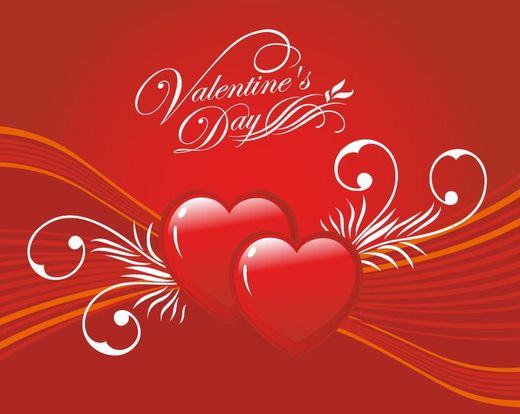 Zapraszamy wszystkich zakochanych i nie tylko do udziału w konkursie na najpiękniejszą kartkę walentynkową.REGULAMIN KONKURSU:1.     Cele konkursu:rozpowszechnianie kultury i tradycji krajów anglojęzycznychdoskonalenie znajomości języka angielskiego motywowanie uczniów do nauki języka angielskiego rozwijanie zdolności plastycznych, artystycznych uczniówposzerzanie wiedzy z zakresu różnych technik plastycznychzachęcanie do aktywnego i twórczego spędzania wolnego czasupropagowanie wykorzystywania technologii komputerowej w nauce języków obcych 2.     Tematyka –  Założeniem konkursu jest wykonanie dowolną techniką kartki walentynkowej z wierszykiem-rymowanką lub fragmentem tekstu piosenki mówiącej o miłości- w języku angielskim.3.     Technika i format pracy:Format dowolny, ale nie powinien przekraczać A4.Praca konkursowa powinna być wykonana samodzielnie, techniką dowolną (rysunek, malarstwo, grafika, wycinanka, wyszywanka, kolaż, wydzieranka, techniki mieszane z wykorzystaniem różnych materiałów).TREŚĆ: każda kartka musi zawierać tekst (wierszyk, życzenia walentynkowe, fragment romantycznej piosenki) w języku angielskim o długości minimum:10 słów – klasy 1-320 słów – klasy 4-630 słów – klasy 7-84.    Czas trwania konkursu:Prace należy dostarczyć do 13.02.2024r. (wtorek) do nauczycieli języka angielskiego.5.   Ocenianie prac.Oceny prac dokona Komisja powołana przez organizatora konkursu. Ocenie podlegać będzie pomysłowość, oryginalność, kompozycja, samodzielność, staranność wykonania pracy, a także ogólne wrażenie artystyczne.6.     Każda praca powinna być opatrzona kartą informacyjną umieszczoną z następującymi danymi:imię i nazwisko autora pracyklasa7.     Rozstrzygnięcie konkursu.Wręczenie dyplomów i nagród odbędzie się 14.02.2024 r.